Strana:  1 z 2222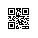 Strana:  1 z 2222Odběratel:Odběratel:Odběratel:Odběratel:Odběratel:Odběratel:Odběratel:Odběratel:Odběratel:Odběratel:Odběratel:Odběratel:Ústav teoretické a aplikované mechaniky AV ČR, v.v.i.
Prosecká 76
19000 PRAHA 9
Česká republikaÚstav teoretické a aplikované mechaniky AV ČR, v.v.i.
Prosecká 76
19000 PRAHA 9
Česká republikaÚstav teoretické a aplikované mechaniky AV ČR, v.v.i.
Prosecká 76
19000 PRAHA 9
Česká republikaÚstav teoretické a aplikované mechaniky AV ČR, v.v.i.
Prosecká 76
19000 PRAHA 9
Česká republikaÚstav teoretické a aplikované mechaniky AV ČR, v.v.i.
Prosecká 76
19000 PRAHA 9
Česká republikaÚstav teoretické a aplikované mechaniky AV ČR, v.v.i.
Prosecká 76
19000 PRAHA 9
Česká republikaÚstav teoretické a aplikované mechaniky AV ČR, v.v.i.
Prosecká 76
19000 PRAHA 9
Česká republikaÚstav teoretické a aplikované mechaniky AV ČR, v.v.i.
Prosecká 76
19000 PRAHA 9
Česká republikaÚstav teoretické a aplikované mechaniky AV ČR, v.v.i.
Prosecká 76
19000 PRAHA 9
Česká republikaÚstav teoretické a aplikované mechaniky AV ČR, v.v.i.
Prosecká 76
19000 PRAHA 9
Česká republikaÚstav teoretické a aplikované mechaniky AV ČR, v.v.i.
Prosecká 76
19000 PRAHA 9
Česká republikaÚstav teoretické a aplikované mechaniky AV ČR, v.v.i.
Prosecká 76
19000 PRAHA 9
Česká republikaPID:PID:PID:PID:PID:PID:PID:Odběratel:Odběratel:Odběratel:Odběratel:Odběratel:Odběratel:Ústav teoretické a aplikované mechaniky AV ČR, v.v.i.
Prosecká 76
19000 PRAHA 9
Česká republikaÚstav teoretické a aplikované mechaniky AV ČR, v.v.i.
Prosecká 76
19000 PRAHA 9
Česká republikaÚstav teoretické a aplikované mechaniky AV ČR, v.v.i.
Prosecká 76
19000 PRAHA 9
Česká republikaÚstav teoretické a aplikované mechaniky AV ČR, v.v.i.
Prosecká 76
19000 PRAHA 9
Česká republikaÚstav teoretické a aplikované mechaniky AV ČR, v.v.i.
Prosecká 76
19000 PRAHA 9
Česká republikaÚstav teoretické a aplikované mechaniky AV ČR, v.v.i.
Prosecká 76
19000 PRAHA 9
Česká republikaÚstav teoretické a aplikované mechaniky AV ČR, v.v.i.
Prosecká 76
19000 PRAHA 9
Česká republikaÚstav teoretické a aplikované mechaniky AV ČR, v.v.i.
Prosecká 76
19000 PRAHA 9
Česká republikaÚstav teoretické a aplikované mechaniky AV ČR, v.v.i.
Prosecká 76
19000 PRAHA 9
Česká republikaÚstav teoretické a aplikované mechaniky AV ČR, v.v.i.
Prosecká 76
19000 PRAHA 9
Česká republikaÚstav teoretické a aplikované mechaniky AV ČR, v.v.i.
Prosecká 76
19000 PRAHA 9
Česká republikaÚstav teoretické a aplikované mechaniky AV ČR, v.v.i.
Prosecká 76
19000 PRAHA 9
Česká republikaPID:PID:PID:PID:PID:PID:PID:0021010124 0021010124 Odběratel:Odběratel:Odběratel:Odběratel:Odběratel:Odběratel:Ústav teoretické a aplikované mechaniky AV ČR, v.v.i.
Prosecká 76
19000 PRAHA 9
Česká republikaÚstav teoretické a aplikované mechaniky AV ČR, v.v.i.
Prosecká 76
19000 PRAHA 9
Česká republikaÚstav teoretické a aplikované mechaniky AV ČR, v.v.i.
Prosecká 76
19000 PRAHA 9
Česká republikaÚstav teoretické a aplikované mechaniky AV ČR, v.v.i.
Prosecká 76
19000 PRAHA 9
Česká republikaÚstav teoretické a aplikované mechaniky AV ČR, v.v.i.
Prosecká 76
19000 PRAHA 9
Česká republikaÚstav teoretické a aplikované mechaniky AV ČR, v.v.i.
Prosecká 76
19000 PRAHA 9
Česká republikaÚstav teoretické a aplikované mechaniky AV ČR, v.v.i.
Prosecká 76
19000 PRAHA 9
Česká republikaÚstav teoretické a aplikované mechaniky AV ČR, v.v.i.
Prosecká 76
19000 PRAHA 9
Česká republikaÚstav teoretické a aplikované mechaniky AV ČR, v.v.i.
Prosecká 76
19000 PRAHA 9
Česká republikaÚstav teoretické a aplikované mechaniky AV ČR, v.v.i.
Prosecká 76
19000 PRAHA 9
Česká republikaÚstav teoretické a aplikované mechaniky AV ČR, v.v.i.
Prosecká 76
19000 PRAHA 9
Česká republikaÚstav teoretické a aplikované mechaniky AV ČR, v.v.i.
Prosecká 76
19000 PRAHA 9
Česká republikaPID:PID:PID:PID:PID:PID:PID:0021010124 0021010124 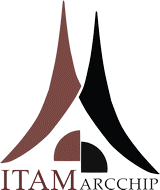 Ústav teoretické a aplikované mechaniky AV ČR, v.v.i.
Prosecká 76
19000 PRAHA 9
Česká republikaÚstav teoretické a aplikované mechaniky AV ČR, v.v.i.
Prosecká 76
19000 PRAHA 9
Česká republikaÚstav teoretické a aplikované mechaniky AV ČR, v.v.i.
Prosecká 76
19000 PRAHA 9
Česká republikaÚstav teoretické a aplikované mechaniky AV ČR, v.v.i.
Prosecká 76
19000 PRAHA 9
Česká republikaÚstav teoretické a aplikované mechaniky AV ČR, v.v.i.
Prosecká 76
19000 PRAHA 9
Česká republikaÚstav teoretické a aplikované mechaniky AV ČR, v.v.i.
Prosecká 76
19000 PRAHA 9
Česká republikaÚstav teoretické a aplikované mechaniky AV ČR, v.v.i.
Prosecká 76
19000 PRAHA 9
Česká republikaÚstav teoretické a aplikované mechaniky AV ČR, v.v.i.
Prosecká 76
19000 PRAHA 9
Česká republikaÚstav teoretické a aplikované mechaniky AV ČR, v.v.i.
Prosecká 76
19000 PRAHA 9
Česká republikaÚstav teoretické a aplikované mechaniky AV ČR, v.v.i.
Prosecká 76
19000 PRAHA 9
Česká republikaÚstav teoretické a aplikované mechaniky AV ČR, v.v.i.
Prosecká 76
19000 PRAHA 9
Česká republikaÚstav teoretické a aplikované mechaniky AV ČR, v.v.i.
Prosecká 76
19000 PRAHA 9
Česká republikaSmlouva:Smlouva:Smlouva:Smlouva:Smlouva:Smlouva:Smlouva:0021010124 0021010124 Ústav teoretické a aplikované mechaniky AV ČR, v.v.i.
Prosecká 76
19000 PRAHA 9
Česká republikaÚstav teoretické a aplikované mechaniky AV ČR, v.v.i.
Prosecká 76
19000 PRAHA 9
Česká republikaÚstav teoretické a aplikované mechaniky AV ČR, v.v.i.
Prosecká 76
19000 PRAHA 9
Česká republikaÚstav teoretické a aplikované mechaniky AV ČR, v.v.i.
Prosecká 76
19000 PRAHA 9
Česká republikaÚstav teoretické a aplikované mechaniky AV ČR, v.v.i.
Prosecká 76
19000 PRAHA 9
Česká republikaÚstav teoretické a aplikované mechaniky AV ČR, v.v.i.
Prosecká 76
19000 PRAHA 9
Česká republikaÚstav teoretické a aplikované mechaniky AV ČR, v.v.i.
Prosecká 76
19000 PRAHA 9
Česká republikaÚstav teoretické a aplikované mechaniky AV ČR, v.v.i.
Prosecká 76
19000 PRAHA 9
Česká republikaÚstav teoretické a aplikované mechaniky AV ČR, v.v.i.
Prosecká 76
19000 PRAHA 9
Česká republikaÚstav teoretické a aplikované mechaniky AV ČR, v.v.i.
Prosecká 76
19000 PRAHA 9
Česká republikaÚstav teoretické a aplikované mechaniky AV ČR, v.v.i.
Prosecká 76
19000 PRAHA 9
Česká republikaÚstav teoretické a aplikované mechaniky AV ČR, v.v.i.
Prosecká 76
19000 PRAHA 9
Česká republika0021010124 0021010124 Ústav teoretické a aplikované mechaniky AV ČR, v.v.i.
Prosecká 76
19000 PRAHA 9
Česká republikaÚstav teoretické a aplikované mechaniky AV ČR, v.v.i.
Prosecká 76
19000 PRAHA 9
Česká republikaÚstav teoretické a aplikované mechaniky AV ČR, v.v.i.
Prosecká 76
19000 PRAHA 9
Česká republikaÚstav teoretické a aplikované mechaniky AV ČR, v.v.i.
Prosecká 76
19000 PRAHA 9
Česká republikaÚstav teoretické a aplikované mechaniky AV ČR, v.v.i.
Prosecká 76
19000 PRAHA 9
Česká republikaÚstav teoretické a aplikované mechaniky AV ČR, v.v.i.
Prosecká 76
19000 PRAHA 9
Česká republikaÚstav teoretické a aplikované mechaniky AV ČR, v.v.i.
Prosecká 76
19000 PRAHA 9
Česká republikaÚstav teoretické a aplikované mechaniky AV ČR, v.v.i.
Prosecká 76
19000 PRAHA 9
Česká republikaÚstav teoretické a aplikované mechaniky AV ČR, v.v.i.
Prosecká 76
19000 PRAHA 9
Česká republikaÚstav teoretické a aplikované mechaniky AV ČR, v.v.i.
Prosecká 76
19000 PRAHA 9
Česká republikaÚstav teoretické a aplikované mechaniky AV ČR, v.v.i.
Prosecká 76
19000 PRAHA 9
Česká republikaÚstav teoretické a aplikované mechaniky AV ČR, v.v.i.
Prosecká 76
19000 PRAHA 9
Česká republikaČíslo účtu:Číslo účtu:Číslo účtu:Číslo účtu:Číslo účtu:Číslo účtu:Číslo účtu:0021010124 0021010124 Ústav teoretické a aplikované mechaniky AV ČR, v.v.i.
Prosecká 76
19000 PRAHA 9
Česká republikaÚstav teoretické a aplikované mechaniky AV ČR, v.v.i.
Prosecká 76
19000 PRAHA 9
Česká republikaÚstav teoretické a aplikované mechaniky AV ČR, v.v.i.
Prosecká 76
19000 PRAHA 9
Česká republikaÚstav teoretické a aplikované mechaniky AV ČR, v.v.i.
Prosecká 76
19000 PRAHA 9
Česká republikaÚstav teoretické a aplikované mechaniky AV ČR, v.v.i.
Prosecká 76
19000 PRAHA 9
Česká republikaÚstav teoretické a aplikované mechaniky AV ČR, v.v.i.
Prosecká 76
19000 PRAHA 9
Česká republikaÚstav teoretické a aplikované mechaniky AV ČR, v.v.i.
Prosecká 76
19000 PRAHA 9
Česká republikaÚstav teoretické a aplikované mechaniky AV ČR, v.v.i.
Prosecká 76
19000 PRAHA 9
Česká republikaÚstav teoretické a aplikované mechaniky AV ČR, v.v.i.
Prosecká 76
19000 PRAHA 9
Česká republikaÚstav teoretické a aplikované mechaniky AV ČR, v.v.i.
Prosecká 76
19000 PRAHA 9
Česká republikaÚstav teoretické a aplikované mechaniky AV ČR, v.v.i.
Prosecká 76
19000 PRAHA 9
Česká republikaÚstav teoretické a aplikované mechaniky AV ČR, v.v.i.
Prosecká 76
19000 PRAHA 9
Česká republikaPeněžní ústav:Peněžní ústav:Peněžní ústav:Peněžní ústav:Peněžní ústav:Peněžní ústav:Peněžní ústav:0021010124 0021010124 Ústav teoretické a aplikované mechaniky AV ČR, v.v.i.
Prosecká 76
19000 PRAHA 9
Česká republikaÚstav teoretické a aplikované mechaniky AV ČR, v.v.i.
Prosecká 76
19000 PRAHA 9
Česká republikaÚstav teoretické a aplikované mechaniky AV ČR, v.v.i.
Prosecká 76
19000 PRAHA 9
Česká republikaÚstav teoretické a aplikované mechaniky AV ČR, v.v.i.
Prosecká 76
19000 PRAHA 9
Česká republikaÚstav teoretické a aplikované mechaniky AV ČR, v.v.i.
Prosecká 76
19000 PRAHA 9
Česká republikaÚstav teoretické a aplikované mechaniky AV ČR, v.v.i.
Prosecká 76
19000 PRAHA 9
Česká republikaÚstav teoretické a aplikované mechaniky AV ČR, v.v.i.
Prosecká 76
19000 PRAHA 9
Česká republikaÚstav teoretické a aplikované mechaniky AV ČR, v.v.i.
Prosecká 76
19000 PRAHA 9
Česká republikaÚstav teoretické a aplikované mechaniky AV ČR, v.v.i.
Prosecká 76
19000 PRAHA 9
Česká republikaÚstav teoretické a aplikované mechaniky AV ČR, v.v.i.
Prosecká 76
19000 PRAHA 9
Česká republikaÚstav teoretické a aplikované mechaniky AV ČR, v.v.i.
Prosecká 76
19000 PRAHA 9
Česká republikaÚstav teoretické a aplikované mechaniky AV ČR, v.v.i.
Prosecká 76
19000 PRAHA 9
Česká republika0021010124 0021010124 0021010124 0021010124 Dodavatel:Dodavatel:Dodavatel:Dodavatel:Dodavatel:Dodavatel:Dodavatel:Dodavatel:0021010124 0021010124 DIČ:DIČ:DIČ:CZ68378297CZ68378297CZ68378297CZ68378297Dodavatel:Dodavatel:Dodavatel:Dodavatel:Dodavatel:Dodavatel:Dodavatel:Dodavatel:0021010124 0021010124 DIČ:DIČ:DIČ:CZ68378297CZ68378297CZ68378297CZ68378297IČ:IČ:40755592407555924075559240755592407555924075559240755592DIČ:DIČ:CZ40755592CZ40755592CZ40755592CZ407555920021010124 0021010124 IČ:IČ:IČ:68378297683782976837829768378297IČ:IČ:40755592407555924075559240755592407555924075559240755592DIČ:DIČ:CZ40755592CZ40755592CZ40755592CZ407555920021010124 0021010124 IČ:IČ:IČ:683782976837829768378297683782970021010124 0021010124 IČ:IČ:IČ:683782976837829768378297683782970021010124 0021010124 IČ:IČ:IČ:683782976837829768378297683782970021010124 0021010124 0021010124 0021010124 Konečný příjemce:Konečný příjemce:Konečný příjemce:Konečný příjemce:Konečný příjemce:Konečný příjemce:Konečný příjemce:Konečný příjemce:Konečný příjemce:Konečný příjemce:Konečný příjemce:Konečný příjemce:Konečný příjemce:0021010124 0021010124 0021010124 0021010124 0021010124 0021010124 Platnost objednávky do:Platnost objednávky do:Platnost objednávky do:Platnost objednávky do:Platnost objednávky do:Platnost objednávky do:Platnost objednávky do:Platnost objednávky do:Platnost objednávky do:30.09.202130.09.202130.09.202130.09.2021Termín dodání:Termín dodání:Termín dodání:Termín dodání:Termín dodání:Termín dodání:Termín dodání:30.09.202130.09.202130.09.202130.09.2021Forma úhrady:Forma úhrady:Forma úhrady:Forma úhrady:Forma úhrady:Forma úhrady:Forma úhrady:Forma úhrady:Forma úhrady:Forma úhrady:Forma úhrady:Forma úhrady:Forma úhrady:Forma úhrady:Forma úhrady:Forma úhrady:Forma úhrady:Forma úhrady:Forma úhrady:Forma úhrady:Forma úhrady:Termín úhrady:Termín úhrady:Termín úhrady:Termín úhrady:Termín úhrady:Termín úhrady:Termín úhrady:Termín úhrady:Termín úhrady:Termín úhrady:Termín úhrady:Termín úhrady:Termín úhrady:Termín úhrady:Dovolujeme si Vás požádat, abyste při fakturaci vždy uváděli naše číslo objednávky. Daňový doklad související s tímto obchodním případem zasílejte, prosím, na e-mailovou adresu "faktury@itam.cas.cz".


Dovolujeme si Vás požádat, abyste při fakturaci vždy uváděli naše číslo objednávky. Daňový doklad související s tímto obchodním případem zasílejte, prosím, na e-mailovou adresu "faktury@itam.cas.cz".


Dovolujeme si Vás požádat, abyste při fakturaci vždy uváděli naše číslo objednávky. Daňový doklad související s tímto obchodním případem zasílejte, prosím, na e-mailovou adresu "faktury@itam.cas.cz".


Dovolujeme si Vás požádat, abyste při fakturaci vždy uváděli naše číslo objednávky. Daňový doklad související s tímto obchodním případem zasílejte, prosím, na e-mailovou adresu "faktury@itam.cas.cz".


Dovolujeme si Vás požádat, abyste při fakturaci vždy uváděli naše číslo objednávky. Daňový doklad související s tímto obchodním případem zasílejte, prosím, na e-mailovou adresu "faktury@itam.cas.cz".


Dovolujeme si Vás požádat, abyste při fakturaci vždy uváděli naše číslo objednávky. Daňový doklad související s tímto obchodním případem zasílejte, prosím, na e-mailovou adresu "faktury@itam.cas.cz".


Dovolujeme si Vás požádat, abyste při fakturaci vždy uváděli naše číslo objednávky. Daňový doklad související s tímto obchodním případem zasílejte, prosím, na e-mailovou adresu "faktury@itam.cas.cz".


Dovolujeme si Vás požádat, abyste při fakturaci vždy uváděli naše číslo objednávky. Daňový doklad související s tímto obchodním případem zasílejte, prosím, na e-mailovou adresu "faktury@itam.cas.cz".


Dovolujeme si Vás požádat, abyste při fakturaci vždy uváděli naše číslo objednávky. Daňový doklad související s tímto obchodním případem zasílejte, prosím, na e-mailovou adresu "faktury@itam.cas.cz".


Dovolujeme si Vás požádat, abyste při fakturaci vždy uváděli naše číslo objednávky. Daňový doklad související s tímto obchodním případem zasílejte, prosím, na e-mailovou adresu "faktury@itam.cas.cz".


Dovolujeme si Vás požádat, abyste při fakturaci vždy uváděli naše číslo objednávky. Daňový doklad související s tímto obchodním případem zasílejte, prosím, na e-mailovou adresu "faktury@itam.cas.cz".


Dovolujeme si Vás požádat, abyste při fakturaci vždy uváděli naše číslo objednávky. Daňový doklad související s tímto obchodním případem zasílejte, prosím, na e-mailovou adresu "faktury@itam.cas.cz".


Dovolujeme si Vás požádat, abyste při fakturaci vždy uváděli naše číslo objednávky. Daňový doklad související s tímto obchodním případem zasílejte, prosím, na e-mailovou adresu "faktury@itam.cas.cz".


Dovolujeme si Vás požádat, abyste při fakturaci vždy uváděli naše číslo objednávky. Daňový doklad související s tímto obchodním případem zasílejte, prosím, na e-mailovou adresu "faktury@itam.cas.cz".


Dovolujeme si Vás požádat, abyste při fakturaci vždy uváděli naše číslo objednávky. Daňový doklad související s tímto obchodním případem zasílejte, prosím, na e-mailovou adresu "faktury@itam.cas.cz".


Dovolujeme si Vás požádat, abyste při fakturaci vždy uváděli naše číslo objednávky. Daňový doklad související s tímto obchodním případem zasílejte, prosím, na e-mailovou adresu "faktury@itam.cas.cz".


Dovolujeme si Vás požádat, abyste při fakturaci vždy uváděli naše číslo objednávky. Daňový doklad související s tímto obchodním případem zasílejte, prosím, na e-mailovou adresu "faktury@itam.cas.cz".


Dovolujeme si Vás požádat, abyste při fakturaci vždy uváděli naše číslo objednávky. Daňový doklad související s tímto obchodním případem zasílejte, prosím, na e-mailovou adresu "faktury@itam.cas.cz".


Dovolujeme si Vás požádat, abyste při fakturaci vždy uváděli naše číslo objednávky. Daňový doklad související s tímto obchodním případem zasílejte, prosím, na e-mailovou adresu "faktury@itam.cas.cz".


Dovolujeme si Vás požádat, abyste při fakturaci vždy uváděli naše číslo objednávky. Daňový doklad související s tímto obchodním případem zasílejte, prosím, na e-mailovou adresu "faktury@itam.cas.cz".


Dovolujeme si Vás požádat, abyste při fakturaci vždy uváděli naše číslo objednávky. Daňový doklad související s tímto obchodním případem zasílejte, prosím, na e-mailovou adresu "faktury@itam.cas.cz".


Dovolujeme si Vás požádat, abyste při fakturaci vždy uváděli naše číslo objednávky. Daňový doklad související s tímto obchodním případem zasílejte, prosím, na e-mailovou adresu "faktury@itam.cas.cz".


Dovolujeme si Vás požádat, abyste při fakturaci vždy uváděli naše číslo objednávky. Daňový doklad související s tímto obchodním případem zasílejte, prosím, na e-mailovou adresu "faktury@itam.cas.cz".


Dovolujeme si Vás požádat, abyste při fakturaci vždy uváděli naše číslo objednávky. Daňový doklad související s tímto obchodním případem zasílejte, prosím, na e-mailovou adresu "faktury@itam.cas.cz".


Dovolujeme si Vás požádat, abyste při fakturaci vždy uváděli naše číslo objednávky. Daňový doklad související s tímto obchodním případem zasílejte, prosím, na e-mailovou adresu "faktury@itam.cas.cz".


Dovolujeme si Vás požádat, abyste při fakturaci vždy uváděli naše číslo objednávky. Daňový doklad související s tímto obchodním případem zasílejte, prosím, na e-mailovou adresu "faktury@itam.cas.cz".


Dovolujeme si Vás požádat, abyste při fakturaci vždy uváděli naše číslo objednávky. Daňový doklad související s tímto obchodním případem zasílejte, prosím, na e-mailovou adresu "faktury@itam.cas.cz".


Dovolujeme si Vás požádat, abyste při fakturaci vždy uváděli naše číslo objednávky. Daňový doklad související s tímto obchodním případem zasílejte, prosím, na e-mailovou adresu "faktury@itam.cas.cz".


Dovolujeme si Vás požádat, abyste při fakturaci vždy uváděli naše číslo objednávky. Daňový doklad související s tímto obchodním případem zasílejte, prosím, na e-mailovou adresu "faktury@itam.cas.cz".


Dovolujeme si Vás požádat, abyste při fakturaci vždy uváděli naše číslo objednávky. Daňový doklad související s tímto obchodním případem zasílejte, prosím, na e-mailovou adresu "faktury@itam.cas.cz".


Dovolujeme si Vás požádat, abyste při fakturaci vždy uváděli naše číslo objednávky. Daňový doklad související s tímto obchodním případem zasílejte, prosím, na e-mailovou adresu "faktury@itam.cas.cz".


Dovolujeme si Vás požádat, abyste při fakturaci vždy uváděli naše číslo objednávky. Daňový doklad související s tímto obchodním případem zasílejte, prosím, na e-mailovou adresu "faktury@itam.cas.cz".


Objednáváme u Vás skenovací pracoviště. Smluvní strany souhlasí s uveřejněním této smlouvy v registru smluv podle zákona č. 340/2015 Sb., o registru smluv, které zajistí ÚTAM AV ČR, v. v. i.; pokud některá ze smluvních stran považuje některé informace uvedené ve smlouvě za osobní údaj či za obchodní tajemství, či údaje, které je možné neuveřejnit podle zákona, musí takové informace výslovně takto označit v průběhu kontraktačního procesu.Objednáváme u Vás skenovací pracoviště. Smluvní strany souhlasí s uveřejněním této smlouvy v registru smluv podle zákona č. 340/2015 Sb., o registru smluv, které zajistí ÚTAM AV ČR, v. v. i.; pokud některá ze smluvních stran považuje některé informace uvedené ve smlouvě za osobní údaj či za obchodní tajemství, či údaje, které je možné neuveřejnit podle zákona, musí takové informace výslovně takto označit v průběhu kontraktačního procesu.Objednáváme u Vás skenovací pracoviště. Smluvní strany souhlasí s uveřejněním této smlouvy v registru smluv podle zákona č. 340/2015 Sb., o registru smluv, které zajistí ÚTAM AV ČR, v. v. i.; pokud některá ze smluvních stran považuje některé informace uvedené ve smlouvě za osobní údaj či za obchodní tajemství, či údaje, které je možné neuveřejnit podle zákona, musí takové informace výslovně takto označit v průběhu kontraktačního procesu.Objednáváme u Vás skenovací pracoviště. Smluvní strany souhlasí s uveřejněním této smlouvy v registru smluv podle zákona č. 340/2015 Sb., o registru smluv, které zajistí ÚTAM AV ČR, v. v. i.; pokud některá ze smluvních stran považuje některé informace uvedené ve smlouvě za osobní údaj či za obchodní tajemství, či údaje, které je možné neuveřejnit podle zákona, musí takové informace výslovně takto označit v průběhu kontraktačního procesu.Objednáváme u Vás skenovací pracoviště. Smluvní strany souhlasí s uveřejněním této smlouvy v registru smluv podle zákona č. 340/2015 Sb., o registru smluv, které zajistí ÚTAM AV ČR, v. v. i.; pokud některá ze smluvních stran považuje některé informace uvedené ve smlouvě za osobní údaj či za obchodní tajemství, či údaje, které je možné neuveřejnit podle zákona, musí takové informace výslovně takto označit v průběhu kontraktačního procesu.Objednáváme u Vás skenovací pracoviště. Smluvní strany souhlasí s uveřejněním této smlouvy v registru smluv podle zákona č. 340/2015 Sb., o registru smluv, které zajistí ÚTAM AV ČR, v. v. i.; pokud některá ze smluvních stran považuje některé informace uvedené ve smlouvě za osobní údaj či za obchodní tajemství, či údaje, které je možné neuveřejnit podle zákona, musí takové informace výslovně takto označit v průběhu kontraktačního procesu.Objednáváme u Vás skenovací pracoviště. Smluvní strany souhlasí s uveřejněním této smlouvy v registru smluv podle zákona č. 340/2015 Sb., o registru smluv, které zajistí ÚTAM AV ČR, v. v. i.; pokud některá ze smluvních stran považuje některé informace uvedené ve smlouvě za osobní údaj či za obchodní tajemství, či údaje, které je možné neuveřejnit podle zákona, musí takové informace výslovně takto označit v průběhu kontraktačního procesu.Objednáváme u Vás skenovací pracoviště. Smluvní strany souhlasí s uveřejněním této smlouvy v registru smluv podle zákona č. 340/2015 Sb., o registru smluv, které zajistí ÚTAM AV ČR, v. v. i.; pokud některá ze smluvních stran považuje některé informace uvedené ve smlouvě za osobní údaj či za obchodní tajemství, či údaje, které je možné neuveřejnit podle zákona, musí takové informace výslovně takto označit v průběhu kontraktačního procesu.Objednáváme u Vás skenovací pracoviště. Smluvní strany souhlasí s uveřejněním této smlouvy v registru smluv podle zákona č. 340/2015 Sb., o registru smluv, které zajistí ÚTAM AV ČR, v. v. i.; pokud některá ze smluvních stran považuje některé informace uvedené ve smlouvě za osobní údaj či za obchodní tajemství, či údaje, které je možné neuveřejnit podle zákona, musí takové informace výslovně takto označit v průběhu kontraktačního procesu.Objednáváme u Vás skenovací pracoviště. Smluvní strany souhlasí s uveřejněním této smlouvy v registru smluv podle zákona č. 340/2015 Sb., o registru smluv, které zajistí ÚTAM AV ČR, v. v. i.; pokud některá ze smluvních stran považuje některé informace uvedené ve smlouvě za osobní údaj či za obchodní tajemství, či údaje, které je možné neuveřejnit podle zákona, musí takové informace výslovně takto označit v průběhu kontraktačního procesu.Objednáváme u Vás skenovací pracoviště. Smluvní strany souhlasí s uveřejněním této smlouvy v registru smluv podle zákona č. 340/2015 Sb., o registru smluv, které zajistí ÚTAM AV ČR, v. v. i.; pokud některá ze smluvních stran považuje některé informace uvedené ve smlouvě za osobní údaj či za obchodní tajemství, či údaje, které je možné neuveřejnit podle zákona, musí takové informace výslovně takto označit v průběhu kontraktačního procesu.Objednáváme u Vás skenovací pracoviště. Smluvní strany souhlasí s uveřejněním této smlouvy v registru smluv podle zákona č. 340/2015 Sb., o registru smluv, které zajistí ÚTAM AV ČR, v. v. i.; pokud některá ze smluvních stran považuje některé informace uvedené ve smlouvě za osobní údaj či za obchodní tajemství, či údaje, které je možné neuveřejnit podle zákona, musí takové informace výslovně takto označit v průběhu kontraktačního procesu.Objednáváme u Vás skenovací pracoviště. Smluvní strany souhlasí s uveřejněním této smlouvy v registru smluv podle zákona č. 340/2015 Sb., o registru smluv, které zajistí ÚTAM AV ČR, v. v. i.; pokud některá ze smluvních stran považuje některé informace uvedené ve smlouvě za osobní údaj či za obchodní tajemství, či údaje, které je možné neuveřejnit podle zákona, musí takové informace výslovně takto označit v průběhu kontraktačního procesu.Objednáváme u Vás skenovací pracoviště. Smluvní strany souhlasí s uveřejněním této smlouvy v registru smluv podle zákona č. 340/2015 Sb., o registru smluv, které zajistí ÚTAM AV ČR, v. v. i.; pokud některá ze smluvních stran považuje některé informace uvedené ve smlouvě za osobní údaj či za obchodní tajemství, či údaje, které je možné neuveřejnit podle zákona, musí takové informace výslovně takto označit v průběhu kontraktačního procesu.Objednáváme u Vás skenovací pracoviště. Smluvní strany souhlasí s uveřejněním této smlouvy v registru smluv podle zákona č. 340/2015 Sb., o registru smluv, které zajistí ÚTAM AV ČR, v. v. i.; pokud některá ze smluvních stran považuje některé informace uvedené ve smlouvě za osobní údaj či za obchodní tajemství, či údaje, které je možné neuveřejnit podle zákona, musí takové informace výslovně takto označit v průběhu kontraktačního procesu.Objednáváme u Vás skenovací pracoviště. Smluvní strany souhlasí s uveřejněním této smlouvy v registru smluv podle zákona č. 340/2015 Sb., o registru smluv, které zajistí ÚTAM AV ČR, v. v. i.; pokud některá ze smluvních stran považuje některé informace uvedené ve smlouvě za osobní údaj či za obchodní tajemství, či údaje, které je možné neuveřejnit podle zákona, musí takové informace výslovně takto označit v průběhu kontraktačního procesu.Objednáváme u Vás skenovací pracoviště. Smluvní strany souhlasí s uveřejněním této smlouvy v registru smluv podle zákona č. 340/2015 Sb., o registru smluv, které zajistí ÚTAM AV ČR, v. v. i.; pokud některá ze smluvních stran považuje některé informace uvedené ve smlouvě za osobní údaj či za obchodní tajemství, či údaje, které je možné neuveřejnit podle zákona, musí takové informace výslovně takto označit v průběhu kontraktačního procesu.Objednáváme u Vás skenovací pracoviště. Smluvní strany souhlasí s uveřejněním této smlouvy v registru smluv podle zákona č. 340/2015 Sb., o registru smluv, které zajistí ÚTAM AV ČR, v. v. i.; pokud některá ze smluvních stran považuje některé informace uvedené ve smlouvě za osobní údaj či za obchodní tajemství, či údaje, které je možné neuveřejnit podle zákona, musí takové informace výslovně takto označit v průběhu kontraktačního procesu.Objednáváme u Vás skenovací pracoviště. Smluvní strany souhlasí s uveřejněním této smlouvy v registru smluv podle zákona č. 340/2015 Sb., o registru smluv, které zajistí ÚTAM AV ČR, v. v. i.; pokud některá ze smluvních stran považuje některé informace uvedené ve smlouvě za osobní údaj či za obchodní tajemství, či údaje, které je možné neuveřejnit podle zákona, musí takové informace výslovně takto označit v průběhu kontraktačního procesu.Objednáváme u Vás skenovací pracoviště. Smluvní strany souhlasí s uveřejněním této smlouvy v registru smluv podle zákona č. 340/2015 Sb., o registru smluv, které zajistí ÚTAM AV ČR, v. v. i.; pokud některá ze smluvních stran považuje některé informace uvedené ve smlouvě za osobní údaj či za obchodní tajemství, či údaje, které je možné neuveřejnit podle zákona, musí takové informace výslovně takto označit v průběhu kontraktačního procesu.Objednáváme u Vás skenovací pracoviště. Smluvní strany souhlasí s uveřejněním této smlouvy v registru smluv podle zákona č. 340/2015 Sb., o registru smluv, které zajistí ÚTAM AV ČR, v. v. i.; pokud některá ze smluvních stran považuje některé informace uvedené ve smlouvě za osobní údaj či za obchodní tajemství, či údaje, které je možné neuveřejnit podle zákona, musí takové informace výslovně takto označit v průběhu kontraktačního procesu.Objednáváme u Vás skenovací pracoviště. Smluvní strany souhlasí s uveřejněním této smlouvy v registru smluv podle zákona č. 340/2015 Sb., o registru smluv, které zajistí ÚTAM AV ČR, v. v. i.; pokud některá ze smluvních stran považuje některé informace uvedené ve smlouvě za osobní údaj či za obchodní tajemství, či údaje, které je možné neuveřejnit podle zákona, musí takové informace výslovně takto označit v průběhu kontraktačního procesu.Objednáváme u Vás skenovací pracoviště. Smluvní strany souhlasí s uveřejněním této smlouvy v registru smluv podle zákona č. 340/2015 Sb., o registru smluv, které zajistí ÚTAM AV ČR, v. v. i.; pokud některá ze smluvních stran považuje některé informace uvedené ve smlouvě za osobní údaj či za obchodní tajemství, či údaje, které je možné neuveřejnit podle zákona, musí takové informace výslovně takto označit v průběhu kontraktačního procesu.Objednáváme u Vás skenovací pracoviště. Smluvní strany souhlasí s uveřejněním této smlouvy v registru smluv podle zákona č. 340/2015 Sb., o registru smluv, které zajistí ÚTAM AV ČR, v. v. i.; pokud některá ze smluvních stran považuje některé informace uvedené ve smlouvě za osobní údaj či za obchodní tajemství, či údaje, které je možné neuveřejnit podle zákona, musí takové informace výslovně takto označit v průběhu kontraktačního procesu.Objednáváme u Vás skenovací pracoviště. Smluvní strany souhlasí s uveřejněním této smlouvy v registru smluv podle zákona č. 340/2015 Sb., o registru smluv, které zajistí ÚTAM AV ČR, v. v. i.; pokud některá ze smluvních stran považuje některé informace uvedené ve smlouvě za osobní údaj či za obchodní tajemství, či údaje, které je možné neuveřejnit podle zákona, musí takové informace výslovně takto označit v průběhu kontraktačního procesu.Objednáváme u Vás skenovací pracoviště. Smluvní strany souhlasí s uveřejněním této smlouvy v registru smluv podle zákona č. 340/2015 Sb., o registru smluv, které zajistí ÚTAM AV ČR, v. v. i.; pokud některá ze smluvních stran považuje některé informace uvedené ve smlouvě za osobní údaj či za obchodní tajemství, či údaje, které je možné neuveřejnit podle zákona, musí takové informace výslovně takto označit v průběhu kontraktačního procesu.Objednáváme u Vás skenovací pracoviště. Smluvní strany souhlasí s uveřejněním této smlouvy v registru smluv podle zákona č. 340/2015 Sb., o registru smluv, které zajistí ÚTAM AV ČR, v. v. i.; pokud některá ze smluvních stran považuje některé informace uvedené ve smlouvě za osobní údaj či za obchodní tajemství, či údaje, které je možné neuveřejnit podle zákona, musí takové informace výslovně takto označit v průběhu kontraktačního procesu.Objednáváme u Vás skenovací pracoviště. Smluvní strany souhlasí s uveřejněním této smlouvy v registru smluv podle zákona č. 340/2015 Sb., o registru smluv, které zajistí ÚTAM AV ČR, v. v. i.; pokud některá ze smluvních stran považuje některé informace uvedené ve smlouvě za osobní údaj či za obchodní tajemství, či údaje, které je možné neuveřejnit podle zákona, musí takové informace výslovně takto označit v průběhu kontraktačního procesu.Objednáváme u Vás skenovací pracoviště. Smluvní strany souhlasí s uveřejněním této smlouvy v registru smluv podle zákona č. 340/2015 Sb., o registru smluv, které zajistí ÚTAM AV ČR, v. v. i.; pokud některá ze smluvních stran považuje některé informace uvedené ve smlouvě za osobní údaj či za obchodní tajemství, či údaje, které je možné neuveřejnit podle zákona, musí takové informace výslovně takto označit v průběhu kontraktačního procesu.Objednáváme u Vás skenovací pracoviště. Smluvní strany souhlasí s uveřejněním této smlouvy v registru smluv podle zákona č. 340/2015 Sb., o registru smluv, které zajistí ÚTAM AV ČR, v. v. i.; pokud některá ze smluvních stran považuje některé informace uvedené ve smlouvě za osobní údaj či za obchodní tajemství, či údaje, které je možné neuveřejnit podle zákona, musí takové informace výslovně takto označit v průběhu kontraktačního procesu.Objednáváme u Vás skenovací pracoviště. Smluvní strany souhlasí s uveřejněním této smlouvy v registru smluv podle zákona č. 340/2015 Sb., o registru smluv, které zajistí ÚTAM AV ČR, v. v. i.; pokud některá ze smluvních stran považuje některé informace uvedené ve smlouvě za osobní údaj či za obchodní tajemství, či údaje, které je možné neuveřejnit podle zákona, musí takové informace výslovně takto označit v průběhu kontraktačního procesu.Objednáváme u Vás skenovací pracoviště. Smluvní strany souhlasí s uveřejněním této smlouvy v registru smluv podle zákona č. 340/2015 Sb., o registru smluv, které zajistí ÚTAM AV ČR, v. v. i.; pokud některá ze smluvních stran považuje některé informace uvedené ve smlouvě za osobní údaj či za obchodní tajemství, či údaje, které je možné neuveřejnit podle zákona, musí takové informace výslovně takto označit v průběhu kontraktačního procesu.Položkový rozpis:Položkový rozpis:Položkový rozpis:Položkový rozpis:Položkový rozpis:Položkový rozpis:Položkový rozpis:Položkový rozpis:Položkový rozpis:Položkový rozpis:Položkový rozpis:Položkový rozpis:Položkový rozpis:Položkový rozpis:Položkový rozpis:Položkový rozpis:Položkový rozpis:Položkový rozpis:Položkový rozpis:Položkový rozpis:Položkový rozpis:Položkový rozpis:Položkový rozpis:Položkový rozpis:Položkový rozpis:Položkový rozpis:Položkový rozpis:Položkový rozpis:Položkový rozpis:Položkový rozpis:Položkový rozpis:Položkový rozpis:PoložkaPoložkaPoložkaPoložkaPoložkaPoložkaPoložkaPoložkaPoložkaPoložkaPoložkaPoložkaPoložkaPoložkaPoložkaPoložkaPoložkaPoložkaPoložkaPoložkaPoložkaPoložkaPoložkaPoložkaPoložkaPoložkaPoložkaPoložkaPoložkaPoložkaPoložkaPoložkaMnožstvíMnožstvíMnožstvíMJMJMJMJMJMJCena/MJ bez DPHCena/MJ bez DPHCena/MJ bez DPHCena/MJ bez DPHCena/MJ bez DPHCena/MJ bez DPHCena/MJ bez DPHCelkem bez DPHCelkem bez DPHCelkem bez DPHCelkem bez DPHCelkem bez DPHCelkem bez DPHCelkem bez DPHCelkem bez DPHSkener s podavačem a plochým ložem- Fujitsu fi-7260 A4 Duplex 120ipm záruka 1 rokSkener s podavačem a plochým ložem- Fujitsu fi-7260 A4 Duplex 120ipm záruka 1 rokSkener s podavačem a plochým ložem- Fujitsu fi-7260 A4 Duplex 120ipm záruka 1 rokSkener s podavačem a plochým ložem- Fujitsu fi-7260 A4 Duplex 120ipm záruka 1 rokSkener s podavačem a plochým ložem- Fujitsu fi-7260 A4 Duplex 120ipm záruka 1 rokSkener s podavačem a plochým ložem- Fujitsu fi-7260 A4 Duplex 120ipm záruka 1 rokSkener s podavačem a plochým ložem- Fujitsu fi-7260 A4 Duplex 120ipm záruka 1 rokSkener s podavačem a plochým ložem- Fujitsu fi-7260 A4 Duplex 120ipm záruka 1 rokSkener s podavačem a plochým ložem- Fujitsu fi-7260 A4 Duplex 120ipm záruka 1 rokSkener s podavačem a plochým ložem- Fujitsu fi-7260 A4 Duplex 120ipm záruka 1 rokSkener s podavačem a plochým ložem- Fujitsu fi-7260 A4 Duplex 120ipm záruka 1 rokSkener s podavačem a plochým ložem- Fujitsu fi-7260 A4 Duplex 120ipm záruka 1 rokSkener s podavačem a plochým ložem- Fujitsu fi-7260 A4 Duplex 120ipm záruka 1 rokSkener s podavačem a plochým ložem- Fujitsu fi-7260 A4 Duplex 120ipm záruka 1 rokSkener s podavačem a plochým ložem- Fujitsu fi-7260 A4 Duplex 120ipm záruka 1 rokSkener s podavačem a plochým ložem- Fujitsu fi-7260 A4 Duplex 120ipm záruka 1 rokSkener s podavačem a plochým ložem- Fujitsu fi-7260 A4 Duplex 120ipm záruka 1 rokSkener s podavačem a plochým ložem- Fujitsu fi-7260 A4 Duplex 120ipm záruka 1 rokSkener s podavačem a plochým ložem- Fujitsu fi-7260 A4 Duplex 120ipm záruka 1 rokSkener s podavačem a plochým ložem- Fujitsu fi-7260 A4 Duplex 120ipm záruka 1 rokSkener s podavačem a plochým ložem- Fujitsu fi-7260 A4 Duplex 120ipm záruka 1 rokSkener s podavačem a plochým ložem- Fujitsu fi-7260 A4 Duplex 120ipm záruka 1 rokSkener s podavačem a plochým ložem- Fujitsu fi-7260 A4 Duplex 120ipm záruka 1 rokSkener s podavačem a plochým ložem- Fujitsu fi-7260 A4 Duplex 120ipm záruka 1 rokSkener s podavačem a plochým ložem- Fujitsu fi-7260 A4 Duplex 120ipm záruka 1 rokSkener s podavačem a plochým ložem- Fujitsu fi-7260 A4 Duplex 120ipm záruka 1 rokSkener s podavačem a plochým ložem- Fujitsu fi-7260 A4 Duplex 120ipm záruka 1 rokSkener s podavačem a plochým ložem- Fujitsu fi-7260 A4 Duplex 120ipm záruka 1 rokSkener s podavačem a plochým ložem- Fujitsu fi-7260 A4 Duplex 120ipm záruka 1 rokSkener s podavačem a plochým ložem- Fujitsu fi-7260 A4 Duplex 120ipm záruka 1 rokSkener s podavačem a plochým ložem- Fujitsu fi-7260 A4 Duplex 120ipm záruka 1 rokSkener s podavačem a plochým ložem- Fujitsu fi-7260 A4 Duplex 120ipm záruka 1 rokLicence - Skenovací SW Kofax Express s podporou 3 rokyLicence - Skenovací SW Kofax Express s podporou 3 rokyLicence - Skenovací SW Kofax Express s podporou 3 rokyLicence - Skenovací SW Kofax Express s podporou 3 rokyLicence - Skenovací SW Kofax Express s podporou 3 rokyLicence - Skenovací SW Kofax Express s podporou 3 rokyLicence - Skenovací SW Kofax Express s podporou 3 rokyLicence - Skenovací SW Kofax Express s podporou 3 rokyLicence - Skenovací SW Kofax Express s podporou 3 rokyLicence - Skenovací SW Kofax Express s podporou 3 rokyLicence - Skenovací SW Kofax Express s podporou 3 rokyLicence - Skenovací SW Kofax Express s podporou 3 rokyLicence - Skenovací SW Kofax Express s podporou 3 rokyLicence - Skenovací SW Kofax Express s podporou 3 rokyLicence - Skenovací SW Kofax Express s podporou 3 rokyLicence - Skenovací SW Kofax Express s podporou 3 rokyLicence - Skenovací SW Kofax Express s podporou 3 rokyLicence - Skenovací SW Kofax Express s podporou 3 rokyLicence - Skenovací SW Kofax Express s podporou 3 rokyLicence - Skenovací SW Kofax Express s podporou 3 rokyLicence - Skenovací SW Kofax Express s podporou 3 rokyLicence - Skenovací SW Kofax Express s podporou 3 rokyLicence - Skenovací SW Kofax Express s podporou 3 rokyLicence - Skenovací SW Kofax Express s podporou 3 rokyLicence - Skenovací SW Kofax Express s podporou 3 rokyLicence - Skenovací SW Kofax Express s podporou 3 rokyLicence - Skenovací SW Kofax Express s podporou 3 rokyLicence - Skenovací SW Kofax Express s podporou 3 rokyLicence - Skenovací SW Kofax Express s podporou 3 rokyLicence - Skenovací SW Kofax Express s podporou 3 rokyLicence - Skenovací SW Kofax Express s podporou 3 rokyLicence - Skenovací SW Kofax Express s podporou 3 rokyLicence - podepisovací SW SX E-Sign pro Kofax s podporou 3 rokyLicence - podepisovací SW SX E-Sign pro Kofax s podporou 3 rokyLicence - podepisovací SW SX E-Sign pro Kofax s podporou 3 rokyLicence - podepisovací SW SX E-Sign pro Kofax s podporou 3 rokyLicence - podepisovací SW SX E-Sign pro Kofax s podporou 3 rokyLicence - podepisovací SW SX E-Sign pro Kofax s podporou 3 rokyLicence - podepisovací SW SX E-Sign pro Kofax s podporou 3 rokyLicence - podepisovací SW SX E-Sign pro Kofax s podporou 3 rokyLicence - podepisovací SW SX E-Sign pro Kofax s podporou 3 rokyLicence - podepisovací SW SX E-Sign pro Kofax s podporou 3 rokyLicence - podepisovací SW SX E-Sign pro Kofax s podporou 3 rokyLicence - podepisovací SW SX E-Sign pro Kofax s podporou 3 rokyLicence - podepisovací SW SX E-Sign pro Kofax s podporou 3 rokyLicence - podepisovací SW SX E-Sign pro Kofax s podporou 3 rokyLicence - podepisovací SW SX E-Sign pro Kofax s podporou 3 rokyLicence - podepisovací SW SX E-Sign pro Kofax s podporou 3 rokyLicence - podepisovací SW SX E-Sign pro Kofax s podporou 3 rokyLicence - podepisovací SW SX E-Sign pro Kofax s podporou 3 rokyLicence - podepisovací SW SX E-Sign pro Kofax s podporou 3 rokyLicence - podepisovací SW SX E-Sign pro Kofax s podporou 3 rokyLicence - podepisovací SW SX E-Sign pro Kofax s podporou 3 rokyLicence - podepisovací SW SX E-Sign pro Kofax s podporou 3 rokyLicence - podepisovací SW SX E-Sign pro Kofax s podporou 3 rokyLicence - podepisovací SW SX E-Sign pro Kofax s podporou 3 rokyLicence - podepisovací SW SX E-Sign pro Kofax s podporou 3 rokyLicence - podepisovací SW SX E-Sign pro Kofax s podporou 3 rokyLicence - podepisovací SW SX E-Sign pro Kofax s podporou 3 rokyLicence - podepisovací SW SX E-Sign pro Kofax s podporou 3 rokyLicence - podepisovací SW SX E-Sign pro Kofax s podporou 3 rokyLicence - podepisovací SW SX E-Sign pro Kofax s podporou 3 rokyLicence - podepisovací SW SX E-Sign pro Kofax s podporou 3 rokyLicence - podepisovací SW SX E-Sign pro Kofax s podporou 3 rokyČtečka čárového kódu 1200g se stojanem USB záruka 5 letČtečka čárového kódu 1200g se stojanem USB záruka 5 letČtečka čárového kódu 1200g se stojanem USB záruka 5 letČtečka čárového kódu 1200g se stojanem USB záruka 5 letČtečka čárového kódu 1200g se stojanem USB záruka 5 letČtečka čárového kódu 1200g se stojanem USB záruka 5 letČtečka čárového kódu 1200g se stojanem USB záruka 5 letČtečka čárového kódu 1200g se stojanem USB záruka 5 letČtečka čárového kódu 1200g se stojanem USB záruka 5 letČtečka čárového kódu 1200g se stojanem USB záruka 5 letČtečka čárového kódu 1200g se stojanem USB záruka 5 letČtečka čárového kódu 1200g se stojanem USB záruka 5 letČtečka čárového kódu 1200g se stojanem USB záruka 5 letČtečka čárového kódu 1200g se stojanem USB záruka 5 letČtečka čárového kódu 1200g se stojanem USB záruka 5 letČtečka čárového kódu 1200g se stojanem USB záruka 5 letČtečka čárového kódu 1200g se stojanem USB záruka 5 letČtečka čárového kódu 1200g se stojanem USB záruka 5 letČtečka čárového kódu 1200g se stojanem USB záruka 5 letČtečka čárového kódu 1200g se stojanem USB záruka 5 letČtečka čárového kódu 1200g se stojanem USB záruka 5 letČtečka čárového kódu 1200g se stojanem USB záruka 5 letČtečka čárového kódu 1200g se stojanem USB záruka 5 letČtečka čárového kódu 1200g se stojanem USB záruka 5 letČtečka čárového kódu 1200g se stojanem USB záruka 5 letČtečka čárového kódu 1200g se stojanem USB záruka 5 letČtečka čárového kódu 1200g se stojanem USB záruka 5 letČtečka čárového kódu 1200g se stojanem USB záruka 5 letČtečka čárového kódu 1200g se stojanem USB záruka 5 letČtečka čárového kódu 1200g se stojanem USB záruka 5 letČtečka čárového kódu 1200g se stojanem USB záruka 5 letČtečka čárového kódu 1200g se stojanem USB záruka 5 letSamolepící etikety včetně potisku PID - k instalaci zdarmaSamolepící etikety včetně potisku PID - k instalaci zdarmaSamolepící etikety včetně potisku PID - k instalaci zdarmaSamolepící etikety včetně potisku PID - k instalaci zdarmaSamolepící etikety včetně potisku PID - k instalaci zdarmaSamolepící etikety včetně potisku PID - k instalaci zdarmaSamolepící etikety včetně potisku PID - k instalaci zdarmaSamolepící etikety včetně potisku PID - k instalaci zdarmaSamolepící etikety včetně potisku PID - k instalaci zdarmaSamolepící etikety včetně potisku PID - k instalaci zdarmaSamolepící etikety včetně potisku PID - k instalaci zdarmaSamolepící etikety včetně potisku PID - k instalaci zdarmaSamolepící etikety včetně potisku PID - k instalaci zdarmaSamolepící etikety včetně potisku PID - k instalaci zdarmaSamolepící etikety včetně potisku PID - k instalaci zdarmaSamolepící etikety včetně potisku PID - k instalaci zdarmaSamolepící etikety včetně potisku PID - k instalaci zdarmaSamolepící etikety včetně potisku PID - k instalaci zdarmaSamolepící etikety včetně potisku PID - k instalaci zdarmaSamolepící etikety včetně potisku PID - k instalaci zdarmaSamolepící etikety včetně potisku PID - k instalaci zdarmaSamolepící etikety včetně potisku PID - k instalaci zdarmaSamolepící etikety včetně potisku PID - k instalaci zdarmaSamolepící etikety včetně potisku PID - k instalaci zdarmaSamolepící etikety včetně potisku PID - k instalaci zdarmaSamolepící etikety včetně potisku PID - k instalaci zdarmaSamolepící etikety včetně potisku PID - k instalaci zdarmaSamolepící etikety včetně potisku PID - k instalaci zdarmaSamolepící etikety včetně potisku PID - k instalaci zdarmaSamolepící etikety včetně potisku PID - k instalaci zdarmaSamolepící etikety včetně potisku PID - k instalaci zdarmaSamolepící etikety včetně potisku PID - k instalaci zdarmaDoprava a instalace skenovacího pracovištěDoprava a instalace skenovacího pracovištěDoprava a instalace skenovacího pracovištěDoprava a instalace skenovacího pracovištěDoprava a instalace skenovacího pracovištěDoprava a instalace skenovacího pracovištěDoprava a instalace skenovacího pracovištěDoprava a instalace skenovacího pracovištěDoprava a instalace skenovacího pracovištěDoprava a instalace skenovacího pracovištěDoprava a instalace skenovacího pracovištěDoprava a instalace skenovacího pracovištěDoprava a instalace skenovacího pracovištěDoprava a instalace skenovacího pracovištěDoprava a instalace skenovacího pracovištěDoprava a instalace skenovacího pracovištěDoprava a instalace skenovacího pracovištěDoprava a instalace skenovacího pracovištěDoprava a instalace skenovacího pracovištěDoprava a instalace skenovacího pracovištěDoprava a instalace skenovacího pracovištěDoprava a instalace skenovacího pracovištěDoprava a instalace skenovacího pracovištěDoprava a instalace skenovacího pracovištěDoprava a instalace skenovacího pracovištěDoprava a instalace skenovacího pracovištěDoprava a instalace skenovacího pracovištěDoprava a instalace skenovacího pracovištěDoprava a instalace skenovacího pracovištěDoprava a instalace skenovacího pracovištěDoprava a instalace skenovacího pracovištěDoprava a instalace skenovacího pracovištěPředpokládaná cena celkem (bez DPH):Vystavil: Gregorová KvětušePředpokládaná cena celkem (bez DPH):Vystavil: Gregorová KvětušePředpokládaná cena celkem (bez DPH):Vystavil: Gregorová KvětušePředpokládaná cena celkem (bez DPH):Vystavil: Gregorová KvětušePředpokládaná cena celkem (bez DPH):Vystavil: Gregorová KvětušePředpokládaná cena celkem (bez DPH):Vystavil: Gregorová KvětušePředpokládaná cena celkem (bez DPH):Vystavil: Gregorová KvětušePředpokládaná cena celkem (bez DPH):Vystavil: Gregorová KvětušePředpokládaná cena celkem (bez DPH):Vystavil: Gregorová KvětušePředpokládaná cena celkem (bez DPH):Vystavil: Gregorová KvětušePředpokládaná cena celkem (bez DPH):Vystavil: Gregorová KvětušePředpokládaná cena celkem (bez DPH):Vystavil: Gregorová KvětušePředpokládaná cena celkem (bez DPH):Vystavil: Gregorová KvětušePředpokládaná cena celkem (bez DPH):Vystavil: Gregorová KvětušePředpokládaná cena celkem (bez DPH):Vystavil: Gregorová KvětušePředpokládaná cena celkem (bez DPH):Vystavil: Gregorová KvětušePředpokládaná cena celkem (bez DPH):Vystavil: Gregorová KvětušePředpokládaná cena celkem (bez DPH):Vystavil: Gregorová KvětušePředpokládaná cena celkem (bez DPH):Vystavil: Gregorová KvětušePředpokládaná cena celkem (bez DPH):Vystavil: Gregorová KvětušePředpokládaná cena celkem (bez DPH):Vystavil: Gregorová KvětušePředpokládaná cena celkem (bez DPH):Vystavil: Gregorová KvětušePředpokládaná cena celkem (bez DPH):Vystavil: Gregorová KvětušePředpokládaná cena celkem (bez DPH):Vystavil: Gregorová KvětušePředpokládaná cena celkem (bez DPH):Vystavil: Gregorová KvětušePředpokládaná cena celkem (bez DPH):Vystavil: Gregorová KvětušePředpokládaná cena celkem (bez DPH):Vystavil: Gregorová KvětušePředpokládaná cena celkem (bez DPH):Vystavil: Gregorová KvětušePředpokládaná cena celkem (bez DPH):Vystavil: Gregorová KvětušePředpokládaná cena celkem (bez DPH):Vystavil: Gregorová KvětušePředpokládaná cena celkem (bez DPH):Vystavil: Gregorová KvětušePředpokládaná cena celkem (bez DPH):Vystavil: Gregorová KvětušePředpokládaná cena celkem (bez DPH):Vystavil: Gregorová KvětušePředpokládaná cena celkem (bez DPH):Vystavil: Gregorová KvětušePředpokládaná cena celkem (bez DPH):Vystavil: Gregorová KvětušePředpokládaná cena celkem (bez DPH):Vystavil: Gregorová KvětušePředpokládaná cena celkem (bez DPH):Vystavil: Gregorová KvětušePředpokládaná cena celkem (bez DPH):Vystavil: Gregorová KvětušePředpokládaná cena celkem (bez DPH):Vystavil: Gregorová KvětušePředpokládaná cena celkem (bez DPH):Vystavil: Gregorová KvětušePředpokládaná cena celkem (bez DPH):Vystavil: Gregorová KvětušePředpokládaná cena celkem (bez DPH):Vystavil: Gregorová KvětušePředpokládaná cena celkem (bez DPH):Vystavil: Gregorová KvětušePředpokládaná cena celkem (bez DPH):Vystavil: Gregorová KvětušePředpokládaná cena celkem (bez DPH):Vystavil: Gregorová KvětušePředpokládaná cena celkem (bez DPH):Vystavil: Gregorová KvětušePředpokládaná cena celkem (bez DPH):Vystavil: Gregorová KvětušePředpokládaná cena celkem (bez DPH):Vystavil: Gregorová KvětušePředpokládaná cena celkem (bez DPH):Vystavil: Gregorová KvětušePředpokládaná cena celkem (bez DPH):Vystavil: Gregorová KvětušePředpokládaná cena celkem (bez DPH):Vystavil: Gregorová KvětušePředpokládaná cena celkem (bez DPH):Vystavil: Gregorová KvětušePředpokládaná cena celkem (bez DPH):Vystavil: Gregorová KvětušePředpokládaná cena celkem (bez DPH):Vystavil: Gregorová KvětušePředpokládaná cena celkem (bez DPH):Vystavil: Gregorová KvětušePředpokládaná cena celkem (bez DPH):Vystavil: Gregorová KvětušePředpokládaná cena celkem (bez DPH):Vystavil: Gregorová KvětušeDatum vystavení:Datum vystavení:Datum vystavení:Datum vystavení:Datum vystavení:Datum vystavení:Datum vystavení:Datum vystavení:Datum vystavení:07.09.202107.09.202107.09.2021Interní údaje objednatele : 171000 \ 100 \ 110000 Režie ústav \ 0800   Deník: 1 \ Praha – objednávkyOrganizace je zapsána u MŠMT v rejstříku v.v.i. podle § 6 zák.č. 341/2005 Sb - spis.značka 17113/2006-34/ÚTAM k 1.1.2007.Interní údaje objednatele : 171000 \ 100 \ 110000 Režie ústav \ 0800   Deník: 1 \ Praha – objednávkyOrganizace je zapsána u MŠMT v rejstříku v.v.i. podle § 6 zák.č. 341/2005 Sb - spis.značka 17113/2006-34/ÚTAM k 1.1.2007.Interní údaje objednatele : 171000 \ 100 \ 110000 Režie ústav \ 0800   Deník: 1 \ Praha – objednávkyOrganizace je zapsána u MŠMT v rejstříku v.v.i. podle § 6 zák.č. 341/2005 Sb - spis.značka 17113/2006-34/ÚTAM k 1.1.2007.Interní údaje objednatele : 171000 \ 100 \ 110000 Režie ústav \ 0800   Deník: 1 \ Praha – objednávkyOrganizace je zapsána u MŠMT v rejstříku v.v.i. podle § 6 zák.č. 341/2005 Sb - spis.značka 17113/2006-34/ÚTAM k 1.1.2007.Interní údaje objednatele : 171000 \ 100 \ 110000 Režie ústav \ 0800   Deník: 1 \ Praha – objednávkyOrganizace je zapsána u MŠMT v rejstříku v.v.i. podle § 6 zák.č. 341/2005 Sb - spis.značka 17113/2006-34/ÚTAM k 1.1.2007.Interní údaje objednatele : 171000 \ 100 \ 110000 Režie ústav \ 0800   Deník: 1 \ Praha – objednávkyOrganizace je zapsána u MŠMT v rejstříku v.v.i. podle § 6 zák.č. 341/2005 Sb - spis.značka 17113/2006-34/ÚTAM k 1.1.2007.Interní údaje objednatele : 171000 \ 100 \ 110000 Režie ústav \ 0800   Deník: 1 \ Praha – objednávkyOrganizace je zapsána u MŠMT v rejstříku v.v.i. podle § 6 zák.č. 341/2005 Sb - spis.značka 17113/2006-34/ÚTAM k 1.1.2007.Interní údaje objednatele : 171000 \ 100 \ 110000 Režie ústav \ 0800   Deník: 1 \ Praha – objednávkyOrganizace je zapsána u MŠMT v rejstříku v.v.i. podle § 6 zák.č. 341/2005 Sb - spis.značka 17113/2006-34/ÚTAM k 1.1.2007.Interní údaje objednatele : 171000 \ 100 \ 110000 Režie ústav \ 0800   Deník: 1 \ Praha – objednávkyOrganizace je zapsána u MŠMT v rejstříku v.v.i. podle § 6 zák.č. 341/2005 Sb - spis.značka 17113/2006-34/ÚTAM k 1.1.2007.Interní údaje objednatele : 171000 \ 100 \ 110000 Režie ústav \ 0800   Deník: 1 \ Praha – objednávkyOrganizace je zapsána u MŠMT v rejstříku v.v.i. podle § 6 zák.č. 341/2005 Sb - spis.značka 17113/2006-34/ÚTAM k 1.1.2007.Interní údaje objednatele : 171000 \ 100 \ 110000 Režie ústav \ 0800   Deník: 1 \ Praha – objednávkyOrganizace je zapsána u MŠMT v rejstříku v.v.i. podle § 6 zák.č. 341/2005 Sb - spis.značka 17113/2006-34/ÚTAM k 1.1.2007.Interní údaje objednatele : 171000 \ 100 \ 110000 Režie ústav \ 0800   Deník: 1 \ Praha – objednávkyOrganizace je zapsána u MŠMT v rejstříku v.v.i. podle § 6 zák.č. 341/2005 Sb - spis.značka 17113/2006-34/ÚTAM k 1.1.2007.Interní údaje objednatele : 171000 \ 100 \ 110000 Režie ústav \ 0800   Deník: 1 \ Praha – objednávkyOrganizace je zapsána u MŠMT v rejstříku v.v.i. podle § 6 zák.č. 341/2005 Sb - spis.značka 17113/2006-34/ÚTAM k 1.1.2007.Interní údaje objednatele : 171000 \ 100 \ 110000 Režie ústav \ 0800   Deník: 1 \ Praha – objednávkyOrganizace je zapsána u MŠMT v rejstříku v.v.i. podle § 6 zák.č. 341/2005 Sb - spis.značka 17113/2006-34/ÚTAM k 1.1.2007.Interní údaje objednatele : 171000 \ 100 \ 110000 Režie ústav \ 0800   Deník: 1 \ Praha – objednávkyOrganizace je zapsána u MŠMT v rejstříku v.v.i. podle § 6 zák.č. 341/2005 Sb - spis.značka 17113/2006-34/ÚTAM k 1.1.2007.Interní údaje objednatele : 171000 \ 100 \ 110000 Režie ústav \ 0800   Deník: 1 \ Praha – objednávkyOrganizace je zapsána u MŠMT v rejstříku v.v.i. podle § 6 zák.č. 341/2005 Sb - spis.značka 17113/2006-34/ÚTAM k 1.1.2007.Interní údaje objednatele : 171000 \ 100 \ 110000 Režie ústav \ 0800   Deník: 1 \ Praha – objednávkyOrganizace je zapsána u MŠMT v rejstříku v.v.i. podle § 6 zák.č. 341/2005 Sb - spis.značka 17113/2006-34/ÚTAM k 1.1.2007.Interní údaje objednatele : 171000 \ 100 \ 110000 Režie ústav \ 0800   Deník: 1 \ Praha – objednávkyOrganizace je zapsána u MŠMT v rejstříku v.v.i. podle § 6 zák.č. 341/2005 Sb - spis.značka 17113/2006-34/ÚTAM k 1.1.2007.Interní údaje objednatele : 171000 \ 100 \ 110000 Režie ústav \ 0800   Deník: 1 \ Praha – objednávkyOrganizace je zapsána u MŠMT v rejstříku v.v.i. podle § 6 zák.č. 341/2005 Sb - spis.značka 17113/2006-34/ÚTAM k 1.1.2007.Interní údaje objednatele : 171000 \ 100 \ 110000 Režie ústav \ 0800   Deník: 1 \ Praha – objednávkyOrganizace je zapsána u MŠMT v rejstříku v.v.i. podle § 6 zák.č. 341/2005 Sb - spis.značka 17113/2006-34/ÚTAM k 1.1.2007.Interní údaje objednatele : 171000 \ 100 \ 110000 Režie ústav \ 0800   Deník: 1 \ Praha – objednávkyOrganizace je zapsána u MŠMT v rejstříku v.v.i. podle § 6 zák.č. 341/2005 Sb - spis.značka 17113/2006-34/ÚTAM k 1.1.2007.Interní údaje objednatele : 171000 \ 100 \ 110000 Režie ústav \ 0800   Deník: 1 \ Praha – objednávkyOrganizace je zapsána u MŠMT v rejstříku v.v.i. podle § 6 zák.č. 341/2005 Sb - spis.značka 17113/2006-34/ÚTAM k 1.1.2007.Interní údaje objednatele : 171000 \ 100 \ 110000 Režie ústav \ 0800   Deník: 1 \ Praha – objednávkyOrganizace je zapsána u MŠMT v rejstříku v.v.i. podle § 6 zák.č. 341/2005 Sb - spis.značka 17113/2006-34/ÚTAM k 1.1.2007.Interní údaje objednatele : 171000 \ 100 \ 110000 Režie ústav \ 0800   Deník: 1 \ Praha – objednávkyOrganizace je zapsána u MŠMT v rejstříku v.v.i. podle § 6 zák.č. 341/2005 Sb - spis.značka 17113/2006-34/ÚTAM k 1.1.2007.Interní údaje objednatele : 171000 \ 100 \ 110000 Režie ústav \ 0800   Deník: 1 \ Praha – objednávkyOrganizace je zapsána u MŠMT v rejstříku v.v.i. podle § 6 zák.č. 341/2005 Sb - spis.značka 17113/2006-34/ÚTAM k 1.1.2007.Interní údaje objednatele : 171000 \ 100 \ 110000 Režie ústav \ 0800   Deník: 1 \ Praha – objednávkyOrganizace je zapsána u MŠMT v rejstříku v.v.i. podle § 6 zák.č. 341/2005 Sb - spis.značka 17113/2006-34/ÚTAM k 1.1.2007.Interní údaje objednatele : 171000 \ 100 \ 110000 Režie ústav \ 0800   Deník: 1 \ Praha – objednávkyOrganizace je zapsána u MŠMT v rejstříku v.v.i. podle § 6 zák.č. 341/2005 Sb - spis.značka 17113/2006-34/ÚTAM k 1.1.2007.Interní údaje objednatele : 171000 \ 100 \ 110000 Režie ústav \ 0800   Deník: 1 \ Praha – objednávkyOrganizace je zapsána u MŠMT v rejstříku v.v.i. podle § 6 zák.č. 341/2005 Sb - spis.značka 17113/2006-34/ÚTAM k 1.1.2007.Interní údaje objednatele : 171000 \ 100 \ 110000 Režie ústav \ 0800   Deník: 1 \ Praha – objednávkyOrganizace je zapsána u MŠMT v rejstříku v.v.i. podle § 6 zák.č. 341/2005 Sb - spis.značka 17113/2006-34/ÚTAM k 1.1.2007.Interní údaje objednatele : 171000 \ 100 \ 110000 Režie ústav \ 0800   Deník: 1 \ Praha – objednávkyOrganizace je zapsána u MŠMT v rejstříku v.v.i. podle § 6 zák.č. 341/2005 Sb - spis.značka 17113/2006-34/ÚTAM k 1.1.2007.Interní údaje objednatele : 171000 \ 100 \ 110000 Režie ústav \ 0800   Deník: 1 \ Praha – objednávkyOrganizace je zapsána u MŠMT v rejstříku v.v.i. podle § 6 zák.č. 341/2005 Sb - spis.značka 17113/2006-34/ÚTAM k 1.1.2007.